Конкурсное задание 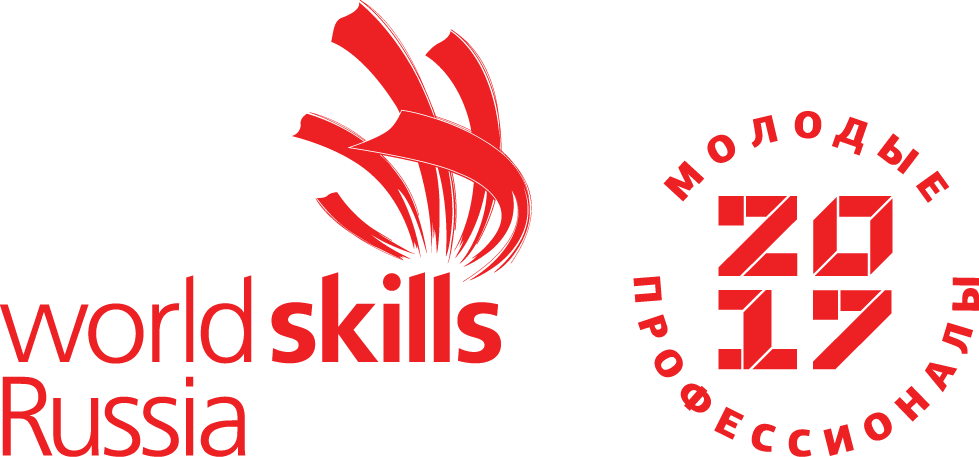 Компетенция«УПРАВЛЕНИЕ ПЕРЕВОЗОЧНЫМ ПРОЦЕССОМ НА ЖЕЛЕЗНОДОРОЖНОМ ТРАНСПОРТЕ»Конкурсное задание включает в себя следующие разделы:Формы участия в конкурсе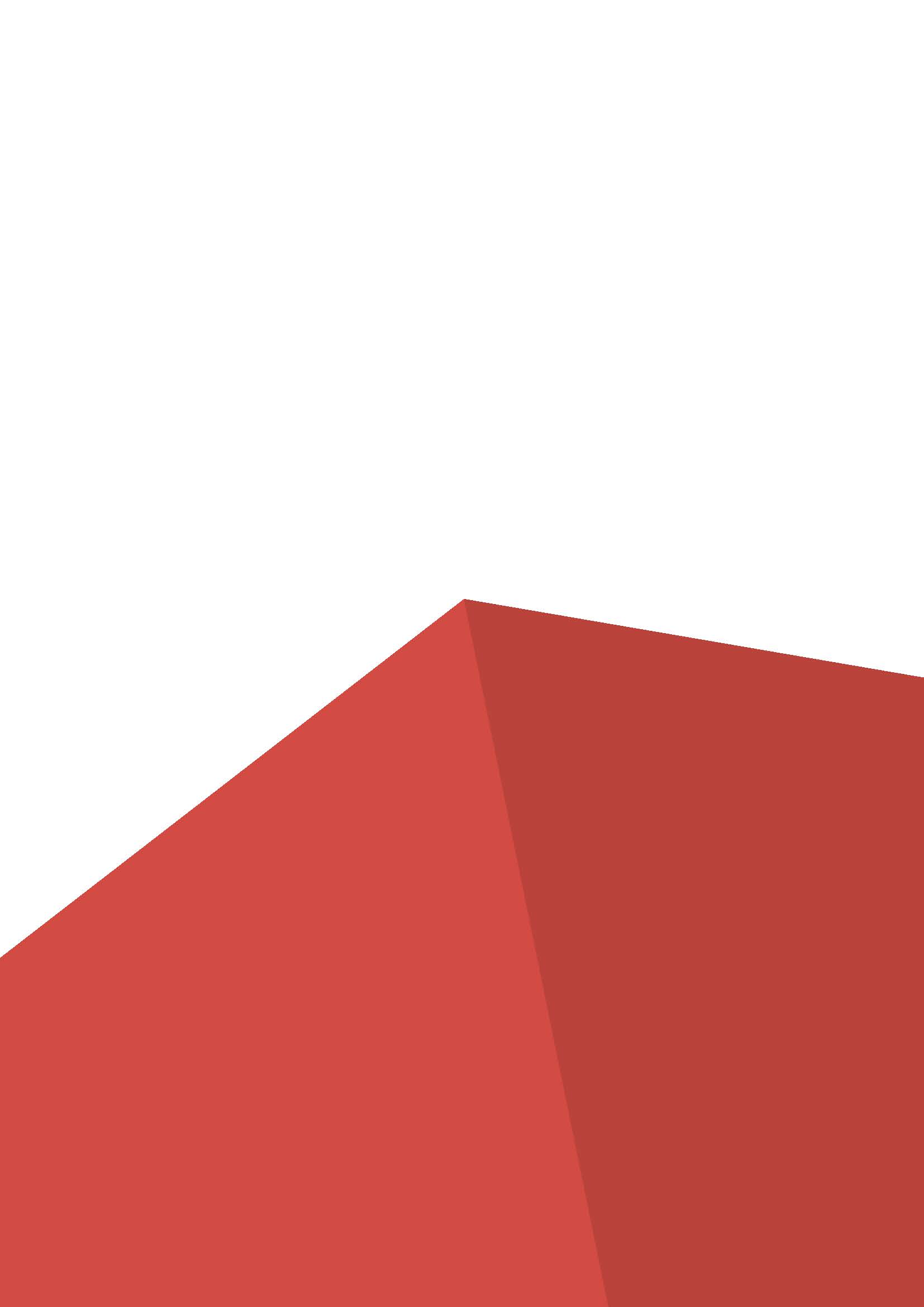 Задание для конкурсаМодули задания и необходимое времяКритерии оценкиНеобходимые приложенияКоличество часов на выполнение задания: 15 часов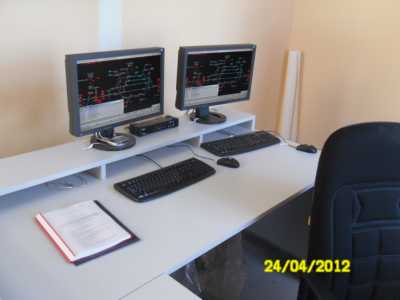 1. ФОРМЫ УЧАСТИЯ В КОНКУРСЕИндивидуальный конкурс.2. ЗАДАНИЕ ДЛЯ КОНКУРСАКонкурс является демонстрацией профессиональных навыков дежурного по железнодорожной станции. Содержанием конкурсного задания является планирование и организация работы железнодорожной станции в соответствии с нормативным графиком и техническо-распорядительным актом железнодорожной станции в заданный период времени с заполнением набора необходимой документации. Участники соревнований получают инструкцию и задание. Конкурсное задание имеет четыре модуля, выполняемых последовательно. Конкурс включает в себя организацию работы дежурного по железнодорожной станции по организации движения поездов, маневровой работе со сборным поездом, работу по организации движения поездов в условиях нарушения бесперебойной работы устройств железнодорожного транспорта, решение профессиональных задач по планированию и организации эксплуатационной работы железнодорожной станции, разработку техническо-распорядительного акта железнодорожной станции.Окончательные аспекты критериев оценки уточняются членами жюри. Оценка производится как в отношении работы модулей, так и в отношении процесса выполнения конкурсной работы. Если участник конкурса не выполняет требования техники безопасности, подвергает опасности себя или других конкурсантов, такой участник может быть отстранен от конкурса.Время и детали конкурсного задания в зависимости от конкурсных условий могут быть изменены членами жюри.Конкурсное задание должно выполняться последовательно по модулям. Оценка результатов выполнения задания также происходит по модулям. 3. МОДУЛИ ЗАДАНИЯ И НЕОБХОДИМОЕ ВРЕМЯНаименование модулей и время на выполнение конкурсных заданий представлены в таблице 1. Таблица 1.Конкурсное задание состоит из следующих четырех модулей.Модуль 1: выполнение практического задания по направлению «Организация работы дежурного по железнодорожной станции» Форма проверки – результаты выполнения практического задания проверяются по распечатанному отчёту, записи диктофона, скриншоту графика движения поездов; Задание – решение профессиональных задач по организации работы железнодорожной станции. Задание выполняется индивидуально на  рабочем месте  дежурного по железнодорожной станции;Эксперты оценивают по результатам выполнения заданий работу каждого конкурсанта индивидуально по одинаковым параметрам, затем выводится среднеарифметическое итоговое количество баллов.Время выполнения задания: 3 часаУсловие задания: участник должен выполнить должностные обязанности дежурного по железнодорожной станции, организовать приём, отправление и пропуск поездов, маневровую работу на железнодорожной станции, в том числе в ситуации, осложняющей работу железнодорожного транспорта, в соответствии с графиком движения, расписанием движения транспортных средств и техническо-распорядительным актом железнодорожной станции в заданный период времени с заполнением необходимой документации (в бумажном виде), соблюдая регламент переговоров при организации движения поездов и маневровых передвижениях, строго придерживаясь требований нормативной документации:своевременное формирование и отправление поездов;своевременная подача местных вагонов под грузовые операции и уборку их после окончания грузовых операций;рациональное использование всех маневровых средств и технических устройств;бесперебойный приём поездов на станцию;безопасность движения и сохранность подвижного состава.Модуль 2: выполнение практического задания по направлению  «Организация эксплуатационной работы железнодорожной станции»Форма проверки – выполнение практического задания (по распечатанному отчёту); Задание – решение профессиональных задач по планированию работы железнодорожной станции и организации перевозочного процесса;Задание выполняется индивидуально на рабочем месте, оборудованном техническими средствами конкурсной площадки (компьютером);Эксперты оценивают работу каждого конкурсанта по результатам выполнения заданий индивидуально по одинаковым параметрам, затем выводится среднеарифметическое итоговое количество баллов.	Время выполнения: 3 часаУсловие задания:  участник должен в соответствии с заданием и схемой железнодорожной станции решить комплекс задач по организации перевозочного процесса с использованием в работе информационных технологий для обработки оперативной информации, в том числе разработать схему железнодорожной станции и определить ее границы, определить типы и места установки светофоров на станции, составить схему оперативного и административного руководства железнодорожной станцией, определить зависимость стрелочных переводов и сигналов светофоров и порядок закрепления подвижного состава; выполнить расчёт норм времени на выполнение технологических операций на станции, составить деловое письмо по результатам своей профессиональной деятельности..Модуль 3: выполнение практического задания по направлению «Организация работы дежурного по железнодорожной станции при нарушении нормальной работы устройств железнодорожного транспорта (специальное задание)» Форма проверки – результаты выполнения практического задания проверяются по распечатанному отчёту, записи диктофона, скриншоту графика движения поездов; Задание выполняется индивидуально на  рабочем месте дежурного по железнодорожной станции;Эксперты оценивают работу каждого конкурсанта по результатам выполнения заданий индивидуально по одинаковым параметрам, затем выводится среднеарифметическое итоговое количество баллов.Время выполнения модуля: 5 часовУсловие задания: участнику необходимо осуществить движение поездов по станции при нарушении нормальной работы устройств железнодорожного транспорта, необходимо решить профессиональные задачи, которые представляют собой секретное задание, состоящее из трех блоков. Модуль 4: выполнение практического задания по направлению  «Разработка техническо-распорядительного акта железнодорожной станции»Форма проверки – выполнение практического задания проверяется по распечатанной форме техническо-распорядительного акта железнодорожной станции; Задание – разработка техническо-распорядительного акта железнодорожной станции по строго регламентированной форме и в установленном порядке. Задание выполняется индивидуально на рабочем месте, оборудованном техническими средствами конкурсной площадки (компьютером);Эксперты оценивают работу каждого конкурсанта по результатам выполнения заданий индивидуально по одинаковым параметрам, затем выводится среднеарифметическое итоговое количество баллов	Время выполнения: 4 часа	Условие задания: участник должен заполнить соответствующие заданию пункты техническо-распорядительного акта железнодорожной станции, установленной формы при обеспечении охраны труда, в соответствии с путевым развитием и требованиями пунктов Правил технической эксплуатации железных дорог РФ. 4. Критерии оценкиВ данном разделе определены критерии оценки и количество начисляемых баллов (субъективные и объективные) таблица 2. Общее количество баллов задания/модуля по всем критериям оценки составляет 100.Таблица 2.№ п/пНаименование модуляРабочее времяВремя на задание1 день1 день1 день1 день1Модуль 1: «Организация работы дежурного по железнодорожной станции»9.00 - 12.003 часа2Модуль 2: «Организация эксплуатационной работы железнодорожной станции» 13.00 - 16.003 часа2 день2 день2 день2 день3Модуль 3: «Организация работы дежурного по железнодорожной станции при нарушении нормальной работы устройств железнодорожного транспорта (специальное задание)»9.00 - 12.0013.00 - 15.003 часа2 часа3 день3 день3 день3 день4Модуль 4: «Разработка техническо-распорядительного акта железнодорожной станции»9.00 - 13.004 часаКритерийКритерийБаллыБаллыБаллыМнение судейИзмеримаяВсегоA«Организация работы дежурного по железнодорожной станции»2121B«Организация эксплуатационной работы железнодорожной станции»1616C«Организация работы дежурного по железнодорожной станции при нарушении нормальной работы устройств железнодорожного транспорта» (специальное задание)»4545D«Разработка техническо-распорядительного акта железнодорожной станции»1818Всего100100